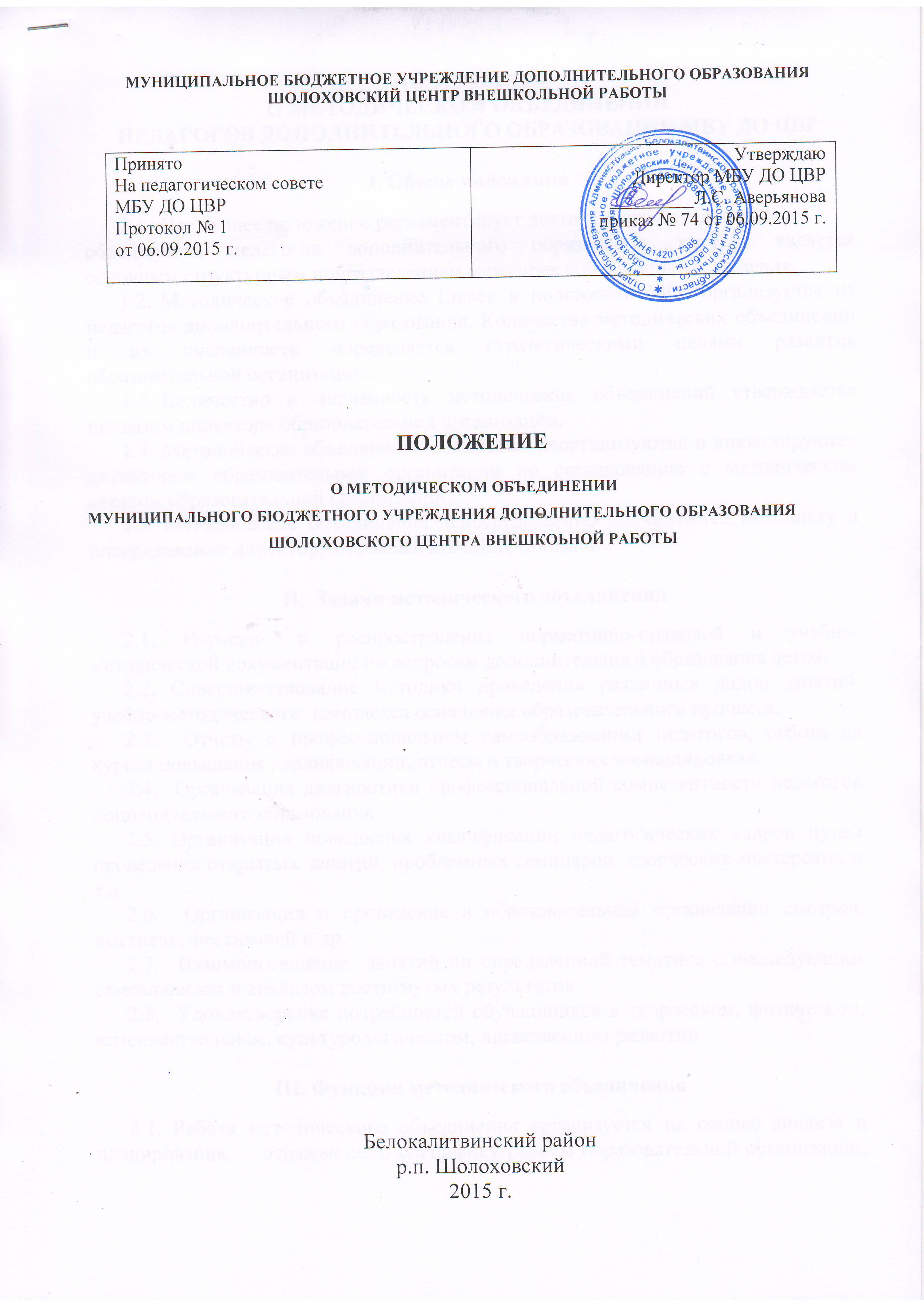 I. Общие положенияНастоящее положение регламентирует деятельность методического объединения педагогов дополнительного образования, которое является основным структурным подразделением методической службы учреждения. Методическое объединение (далее в положении МО) организуется из педагогов дополнительного образования. Количество методических объединений и их численность определяется стратегическими целями развития образовательной организации. Количество и численность методических объединений утверждается приказом директора образовательной организации. Методические объединения создаются, реорганизуются и ликвидируются директором образовательной организации по согласованию с методическим советом образовательной организации; Методические объединения непосредственно подчиняются методисту и опосредованно директору образовательной организации.II.  Задачи методического объединения2.1. Изучение и распространение нормативно-правовой и учебно-методической документации по вопросам дополнительного образования детей.2.2. Совершенствование методики проведения различных видов занятий, учебно-методического  комплекса оснащения образовательного процесса.2.3.  Отчеты о профессиональном самообразовании педагогов, работа на курсах повышения квалификации, отчеты о творческих командировках.2.4.  Организация диагностики профессиональной компетентности педагогов дополнительного образования.2.5. Организация повышения квалификации педагогических кадров путем проведения открытых занятий, проблемных семинаров, творческих мастерских и т.д.2.6.  Организация и проведение в образовательной организации смотров, выставок, фестивалей и др.2.7.  Взаимопосещение  занятий по определенной тематике с последующим самоанализом и анализом достигнутых результатов.2.8.  Удовлетворение потребностей обучающихся в творческом, физическом, интеллектуальном, культурологическом, нравственном развитии.III. Функции методического объединения3.1. Работа методического объединения организуется на основе анализа и  планирования,    отражающего специфику работы образовательной организации,  методической темы, с учетом  планов профессионального самообразования педагогов.3.2.  Методическое объединение:-  проводит анализ результатов образовательного процесса;-  дает рекомендации по изменению содержания и структуры учебных курсов и        образовательных программ;- вносит предложения по аттестации сотрудников;- организует работу методических семинаров для педагогов;-  разрабатывает методические рекомендации для педагогов, обучающихся.IV. Основные формы работы  методического объединения4.1.  Основными формами работы методического объединения являются:- заседания, на которых выступают члены методического объединения по    вопросам методики воспитания, развития и обучения детей; - семинары, совещания, круглые столы, творческие отчеты педагогов;- открытые занятия по определенной тематике и воспитательные мероприятия с    последующим анализом; - подготовка и проведение итоговых концертов, выставок, конкурсов, олимпиад;- обзор новинок научно – методической, учебной  литературы;- доклады, сообщения, дискуссии по вопросам воспитания и образования    обучающихся;- участие в профессиональных конкурсах.V. Организация деятельности МО5.1. Возглавляет работу методического объединения руководитель (председатель), назначаемый директором образовательной организации из числа наиболее опытных педагогов по согласованию с членами методического объединения.5.2. Работа методического объединения проводится в соответствии с планом работы методического объединения на текущий учебный год. План составляется председателем методического объединения, рассматривается на заседании методического объединения, согласовывается с методистом.5.3. Заседания методического объединения проводятся не реже двух раз в год. О времени и месте проведения заседания председатель методического объединения обязан поставить в известность методиста образовательной организации.5.4. На заседаниях методического объединения ведется протокол.  Обсуждение вопросов, как правило, завершается принятием решений или рекомендаций. Решения и рекомендации  являются составной частью протокола.5.5.  Документация методического объединения  (протокол заседаний, отчет за год и др.) в конце учебного года оформляется в папку. VI. Права и обязанности руководителя (председателя) методического объединения6.1. Руководитель методического объединения обязан:- планировать и организовывать работу МО;- анализировать работу методического объединения и отдельных членов;- проводить заседания не реже двух раз в год;- организовывать контроль за надлежащим и своевременным исполнением    принимаемых решений и рекомендаций;- своевременно изучать и внедрять нормативные документы;- изучать лучшие способы работы членов МО с целью последующего его    обобщения;- организует в случае необходимости взаимопосещение занятий;- вести всю необходимую документацию и своевременно оформлять папку    заседаний МО;- вести картотеку повышения квалификации, аттестации  и ППО педагогов.6.2. Руководитель методического объединения имеет право:- вносить коррективы в работу методического объединения, в выбор    самообразовательных тем педагогов дополнительного образования;- требовать от администрации учреждения своевременного обеспечения    необходимой инструктивной, нормативно-правовой документацией;- повышать свою квалификацию.VII. Права методического объединения 7.1. Методическое объединение имеет право:- вносить предложения администрации по улучшению учебно – воспитательного     процесса в образовательной организации;- выдвигать задачи на учебный год и участвовать в планировании деятельности     образовательной организации;- рекомендовать администрации распределение учебной нагрузки педагогам при    тарификации;- ставить вопрос о поощрении своих членов за  успехи в работе, активное участие    в инновационной деятельности;- ставить вопрос о публикации материалов о лучшем опыте педагогов    дополнительного  образования; - готовить отзыв о профессиональной деятельности при аттестации педагогов,    ставить вопрос о публикации материалов о лучшем опыте;- рекомендовать своим членам  различные формы повышения квалификации.VIII. Обязанности педагогов методического объединения8.1. Каждый член методического объединения обязан:- иметь собственную программу профессионального самообразования;- активно участвовать в подготовке и проведении заседаний МО, практических    семинарах и т.д;- активно участвовать в разработке открытых занятий (мероприятий);- стремиться к повышению уровня профессионального мастерства;- знать тенденции развития методики преподавания  по своей направленности,    ФЗ «Об образовании в Российской Федерации», нормативные документы, относящиеся к    организации образовательного процесса;- владеть основами самоанализа педагогической деятельности.IX. Документация методического объединения9.1. К документации методического объединения относятся: - приказ о структуре методической службы (открытии методического    объединения, о назначении на должность руководителя МО);- положение о методическом объединении; - анализ работы МО за прошедший учебный год;- план работы МО на текущий учебный год;- банк данных педагогов МО;- перспективный план аттестации педагогов дополнительного образования;- график прохождения аттестации педагогов МО на текущий год;- поощрение членов МО в текущем учебном году;- дополнительные образовательные программы, рабочие программы;- папка протоколов заседаний МО;